Introduction	Le but de ce document est de vous donner les outils vous permettant de répondre aux différentes questions posées dans le sujet et faisant référence à l'utilisation du logiciel Revit. Les principales notions sont normalement déjà acquises car elles ont été présentées lors des activités précédentes. Cependant, afin que vous ne restiez pas bloqué, voici les explications nécessaires.Présentation du support de la maquette Présentation générale :Vous trouverez dans le répertoire ressource un fichier nommé :"Projet vide". Ce document sera votre support de travail pour l'ensemble du projet, que ce soit en calculs, conception et réalisation. Ouvrir la maquette "projet vide" et suivant la vue par défaut qui s'ouvrira, afficher la vue "3D" de la rubrique Sujet.Sur cette vue, vous découvrirez la topographie du site ainsi que les amorces du projet :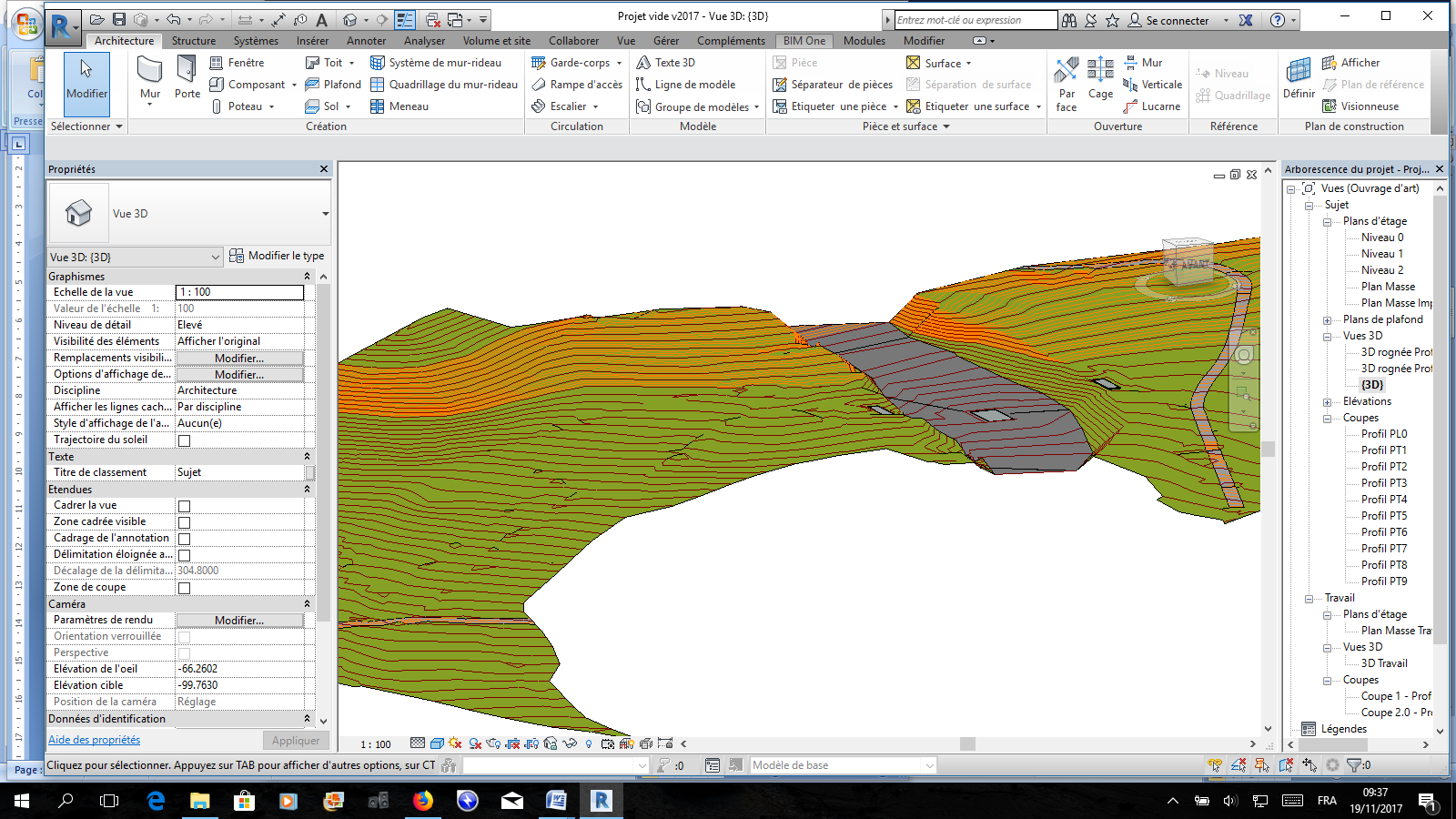 L'objectif de l'ouvrage est de permettre de relier les deux routes départementales et comme indiqué dans le sujet, désengorger un autre pont situé plus en amont de la rivière. Pour ce faire, un pré-positionnement du pont a été réalisé en fonction des routes d'accès, des berges, de la profondeur et de la largeur de la rivière, des propriétaires terriens, de la nature du sol, ....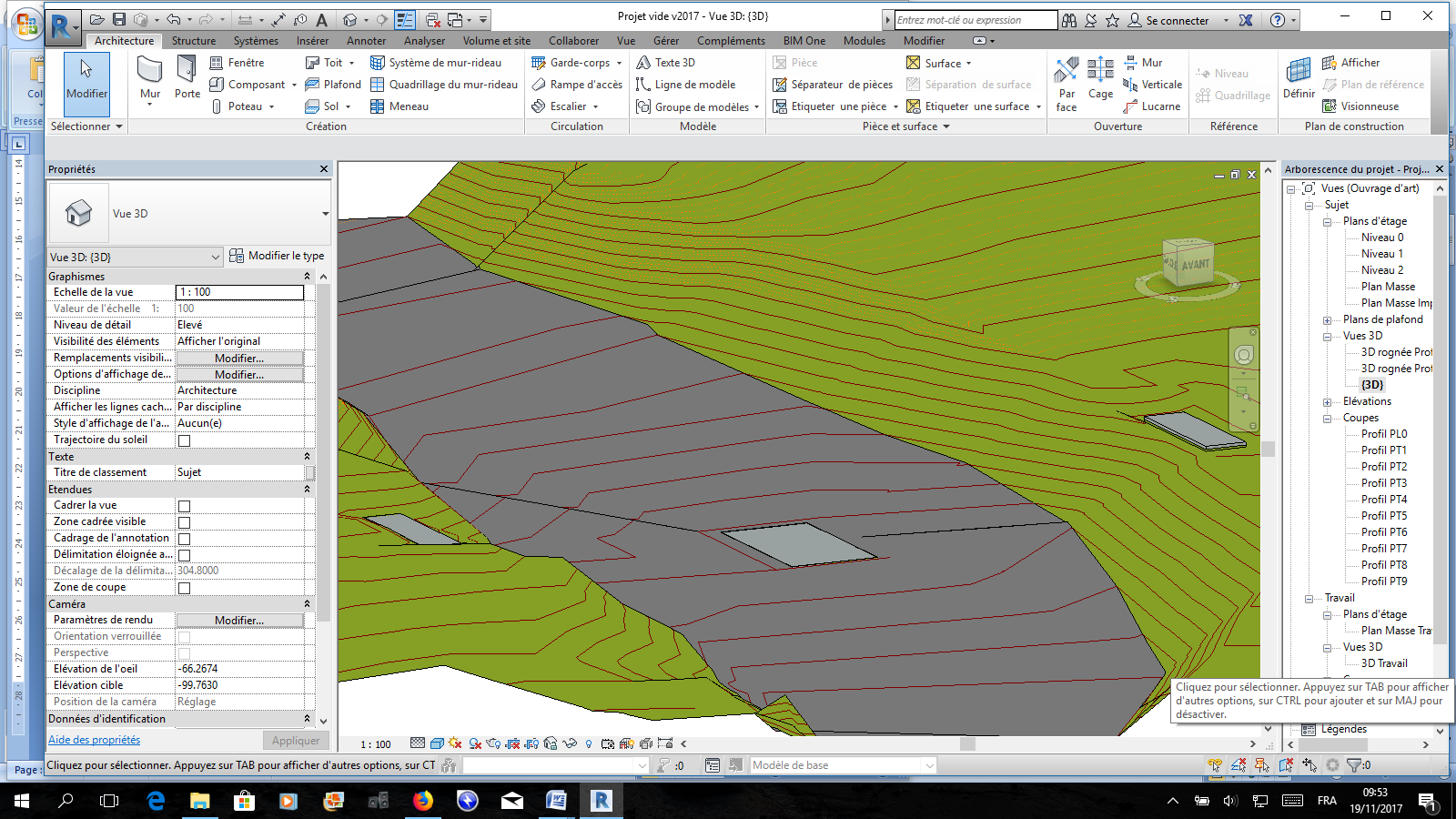 Ainsi, les plateformes de deux culées et d'un éventuel appui intermédiaire ont été dessinées. Ils ont également été pré-positionnés en altimétrie. Cependant tous ces choix peuvent être remis en cause en fonction des décisions que vous serez amenés à prendre.Présentation de l'arborescence du projet:L'arborescence du projet a été séparée en deux rubriques :Sujet,TravailDans chacune de ces parties vous trouverez les classements des vues classiques :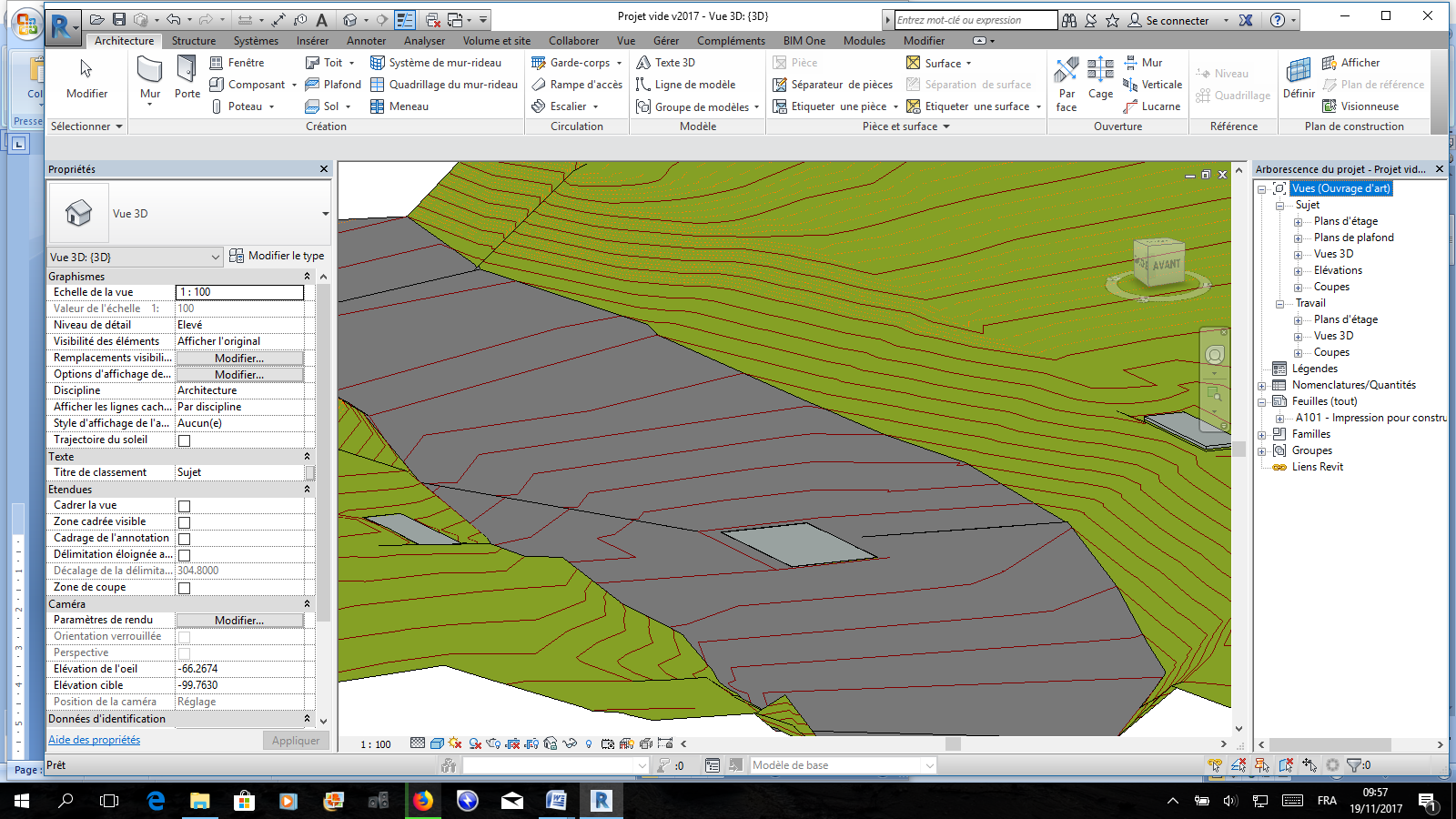 Comme leurs noms le porte, vous utiliserez la rubrique "travail" pour l'ensemble des modifications, et élaboration de l'ouvrage. Vous pourrez piocher dans la rubrique "sujet" pour dupliquer des vues au besoin et les ranger ensuite dans la rubrique travail. Cette opération est très aisée à réaliser :Ouvrir la vue "Coupe 1.0 - Profil en long" de la rubrique sujet. Dupliquer la vue, et la renommer "Coupe 1.0 - PL travail".Le changement de rubrique est une simple modification d'un paramètre de la vue :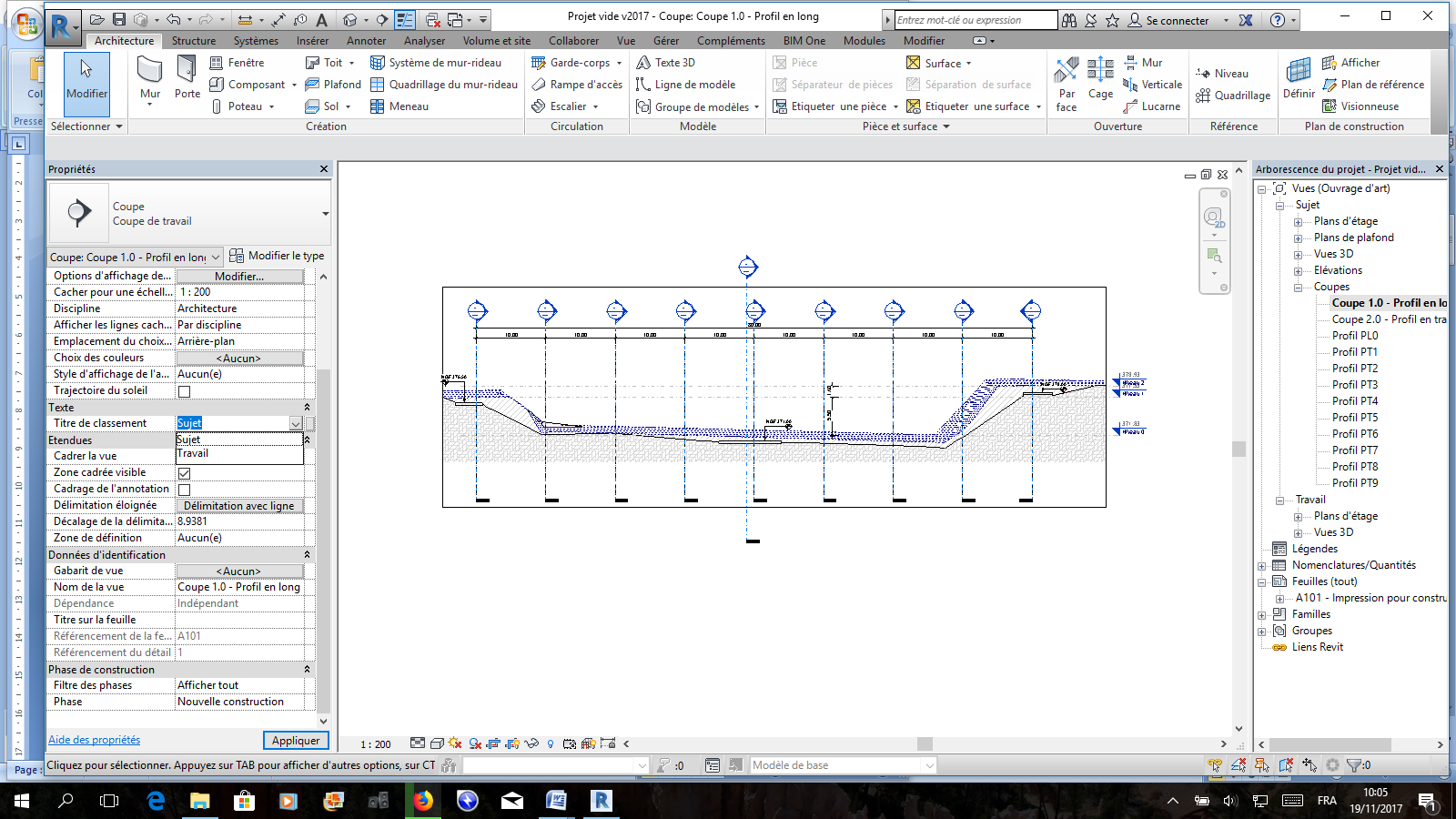 Dans le champ "texte" des paramètres de la vue, basculer la valeur sujet vers la valeur travail normalement présentes par défaut.Le rangement automatique de la vue au bon endroit de l'arborescence à du se faire.Le profil en longPrenons le temps maintenant de nous attarder sur cette vue. Comme indiqué plus haut, plusieurs informations ont été mises en place par le bureau d'étude :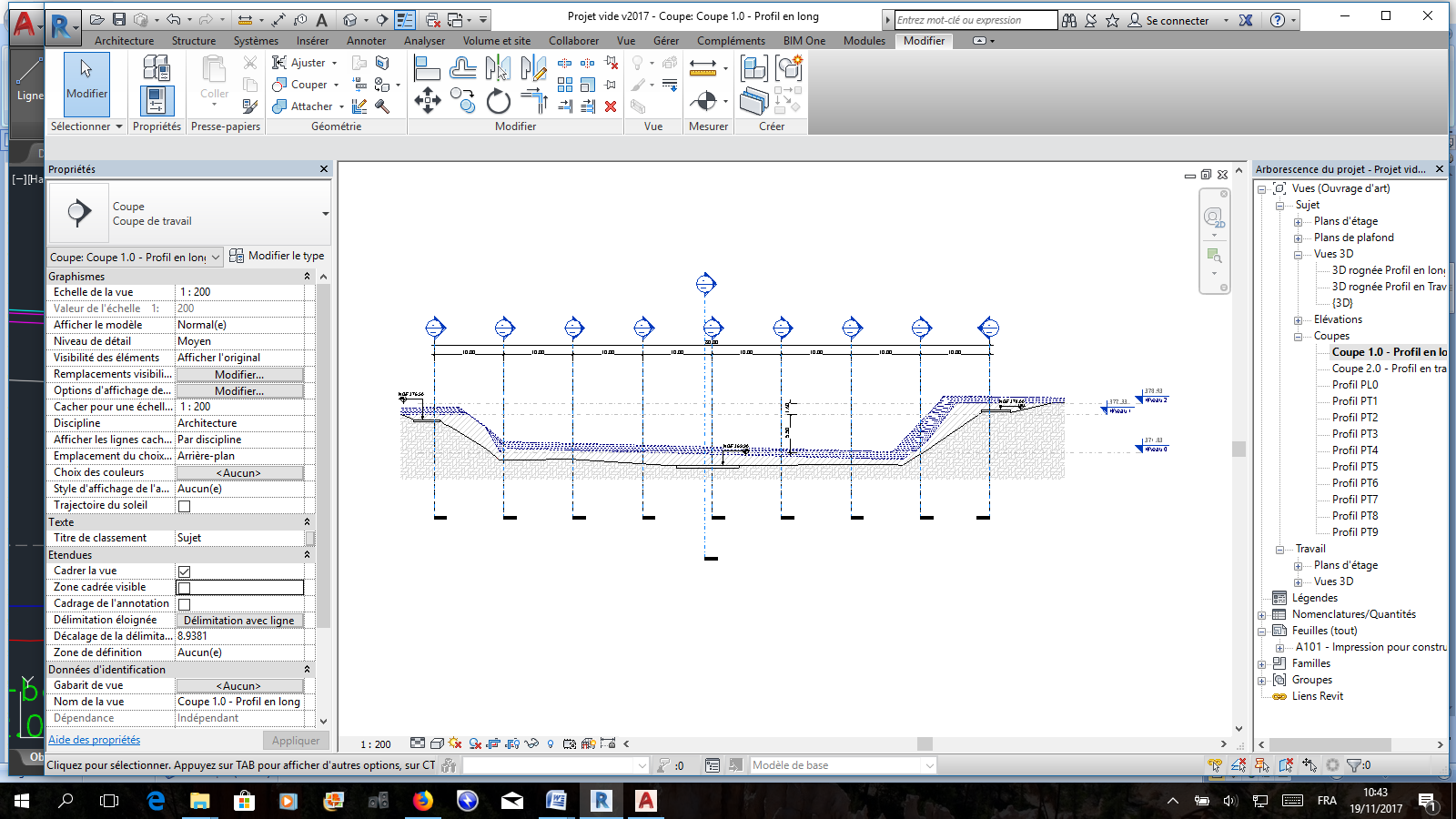 Définition des niveaux :Niveau 0 = Equipotentielle, soit donc le niveau normale des eaux de la rivière.Niveau 1 = Altitude prévue pour le dessus des appareils d'appuis de la culée Ouest.Niveau 2 = Altitude prévue pour le dessus des appareils d'appuis de la culée Est.Afin de bien comprendre comment ces informations ont été callées et pourquoi elles sont importantes, voici un schéma et un complément d'information :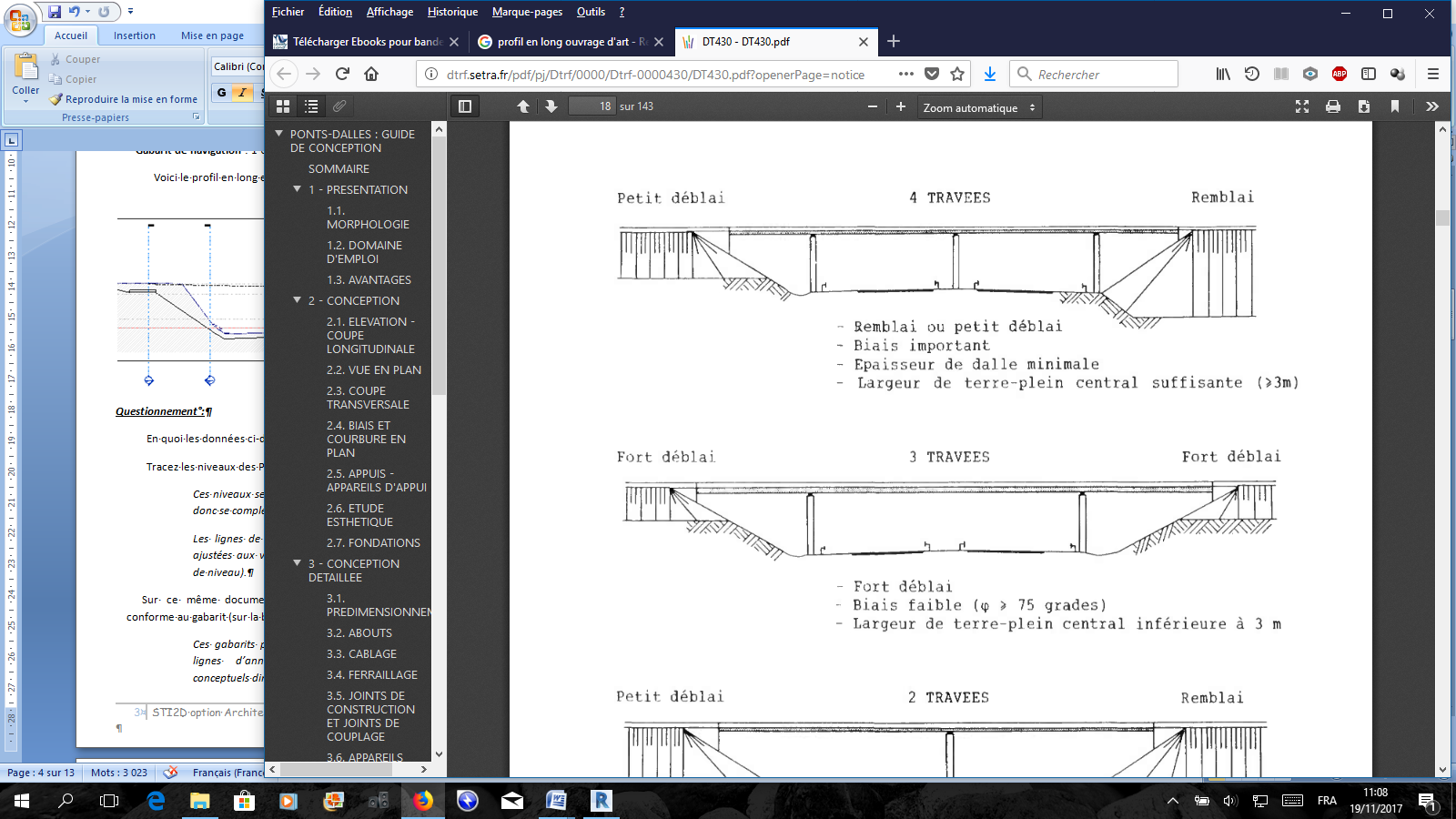 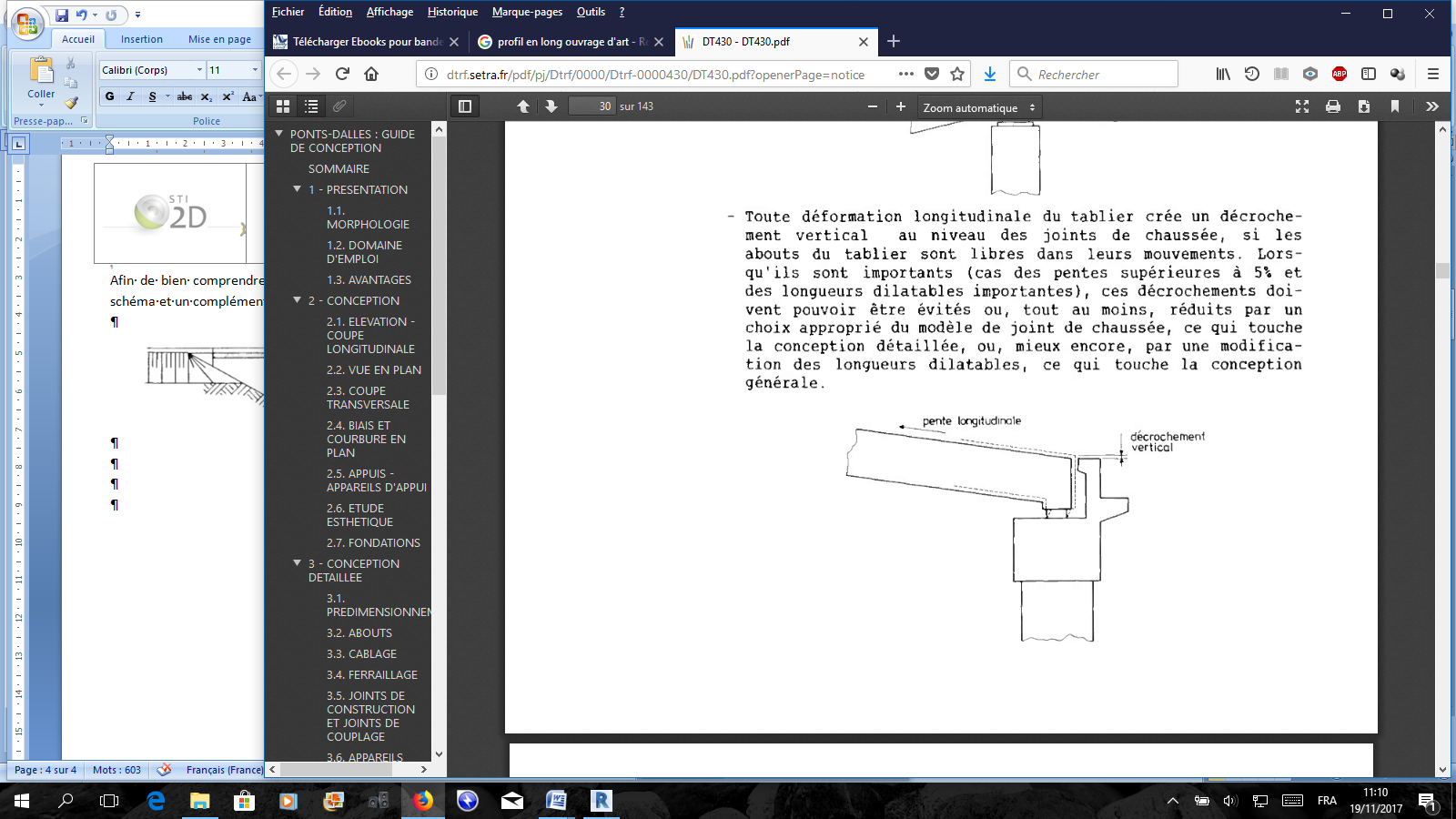 De manière simplifiée, nous dirons que les calages altimétriques des différents éléments présentés ci dessus doivent assurer une continuité parfaite du bandeau de roulement (sans à-coup pour les véhicules tous en garantissant sécurité et confort - pente, visibilité, vitesse, ....) tout en intégrant les gabarits de passage et l'épaisseur du tablier. Ce travail s'effectue par approche successive au fur et à mesure des choix et calculs réalisés sur le projet.Dans le cas présent, nous partirons avec les valeurs données sachant qu'elles peuvent être modifiées.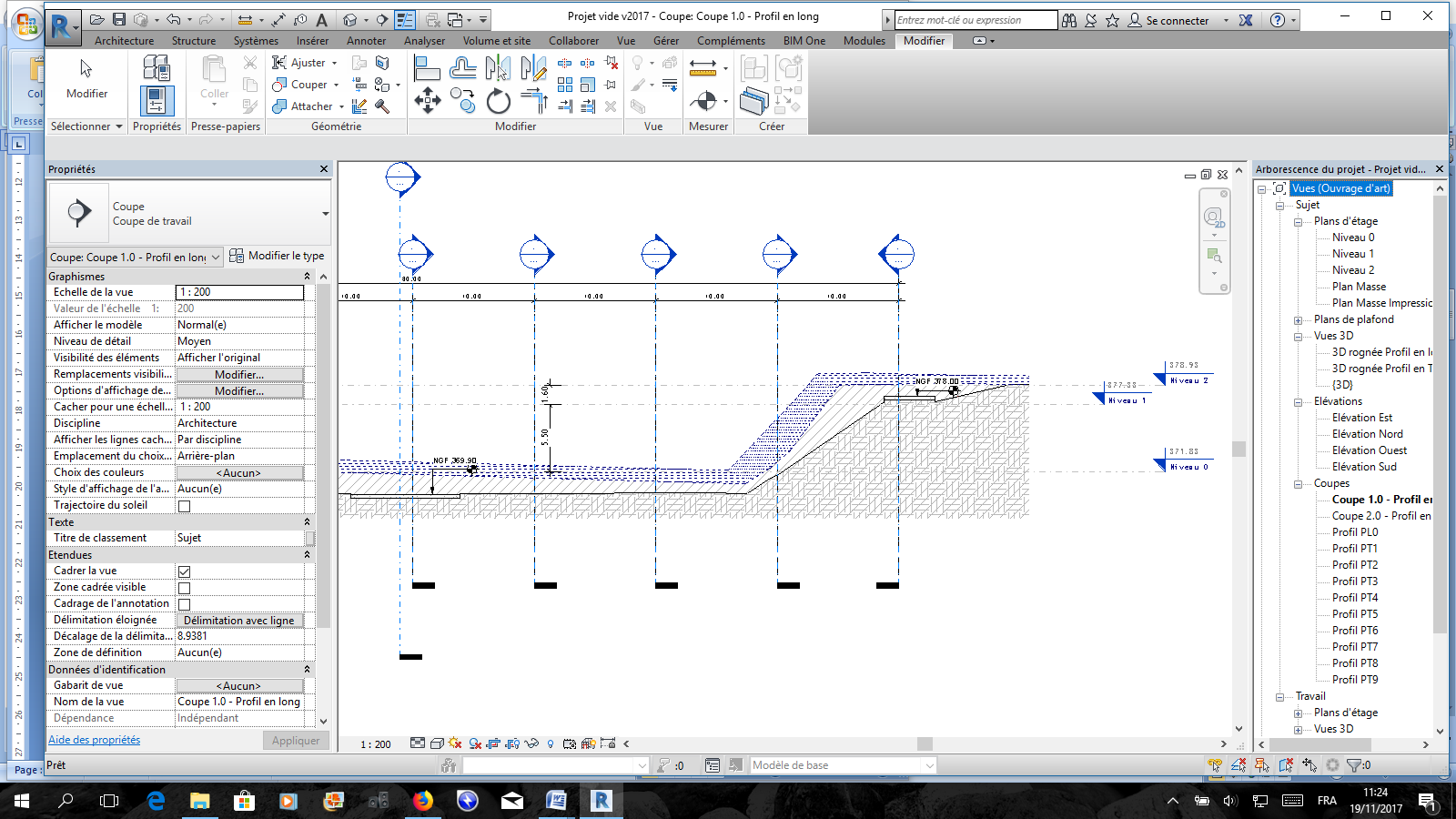 Autres supports présents dans le fichierSont donc également présent dans le fichier :Les niveaux de références cités au-dessus,Un plan masse orienté Nord Projet (attention nord géo. différent),Un plan masse pour impression au 1/50° (réalisation d'une maquette),Des vues 3D générales et rognées pour faire apparaître les profils en long et en travers,Les élévations classiques propres à Revit,Les coupes référençant les profils en longs et tous les profils en traversSont également présentes, deux feuilles d'impression, pour le plan masse et le profil en long.Travail sur le profil en Long Les niveaux :Dans le sujet, on vous demande de représenter les niveaux des importants de la rivière. La démarche est simple et vous la connaissez sans doute: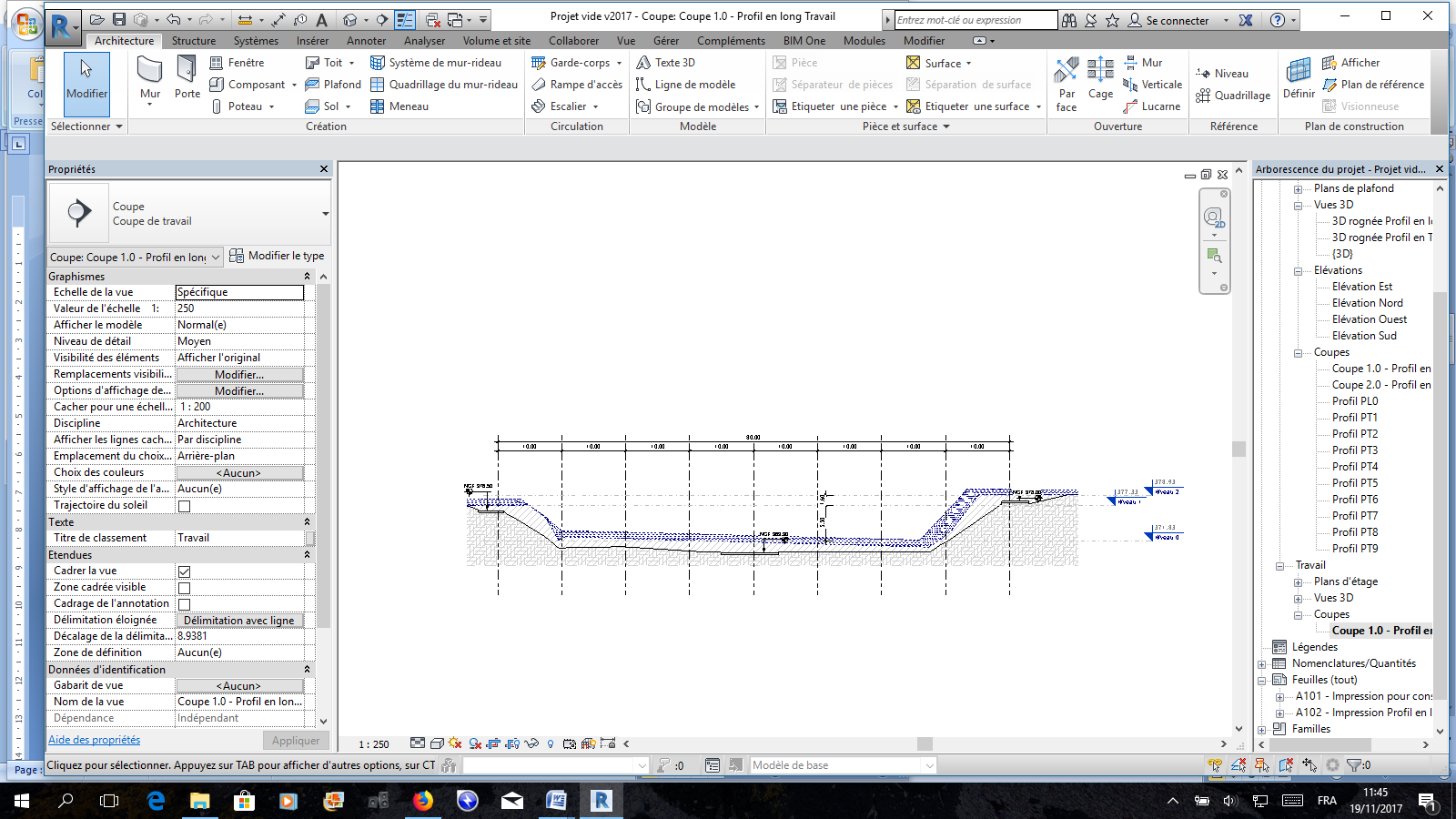 Ouvrir la vue du profil en long (de la rubrique travail). Dans l'onglet Architecture, créer deux niveaux calés aux altitudes définies par le sujet.Pour réaliser le calage en altitude, vous allez avoir besoin de l'information du niveau en NGF. Une famille particulière a été créée afin de pouvoir réussir l'opération :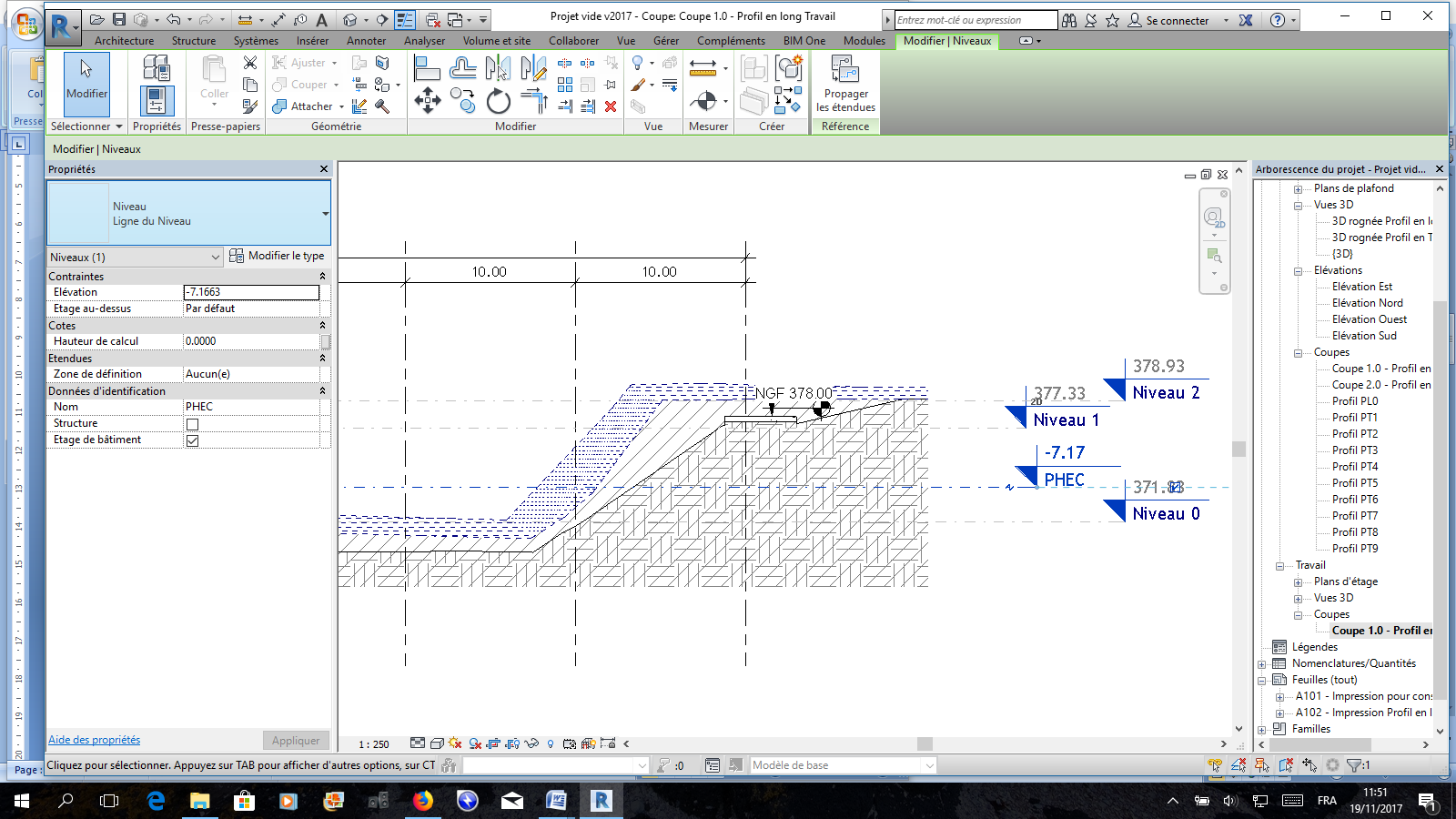 Sélectionner le niveau et dans ses paramètre, tout en haut, choisir le type : 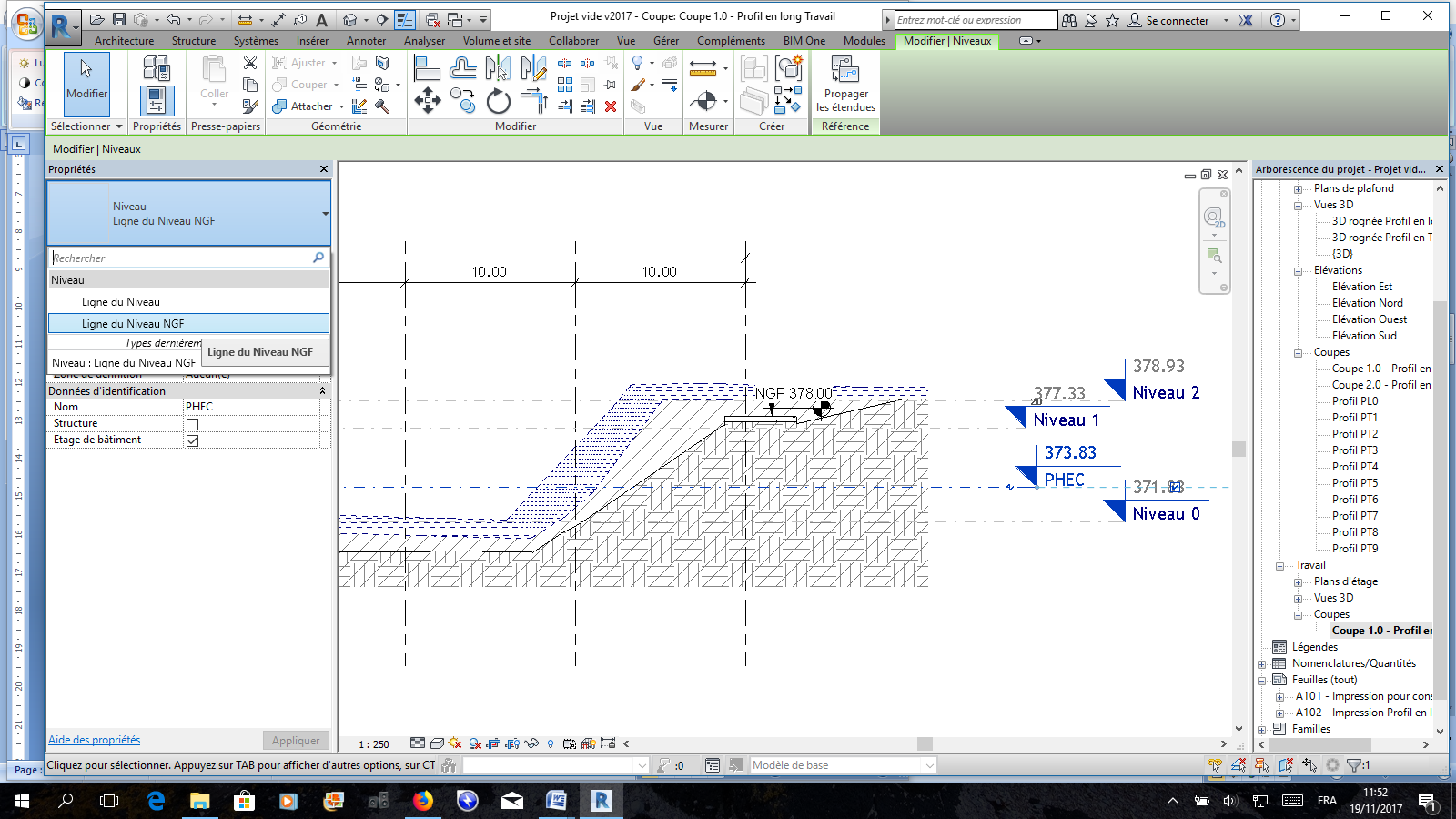 Le niveau NGF est maintenant affiché et vous pouvez effectuer les changements décrits.Changer les noms pour que s'affichent les références : PHEN et PHEC.A la question "voulez vous renommer les vues correspondantes" répondez oui.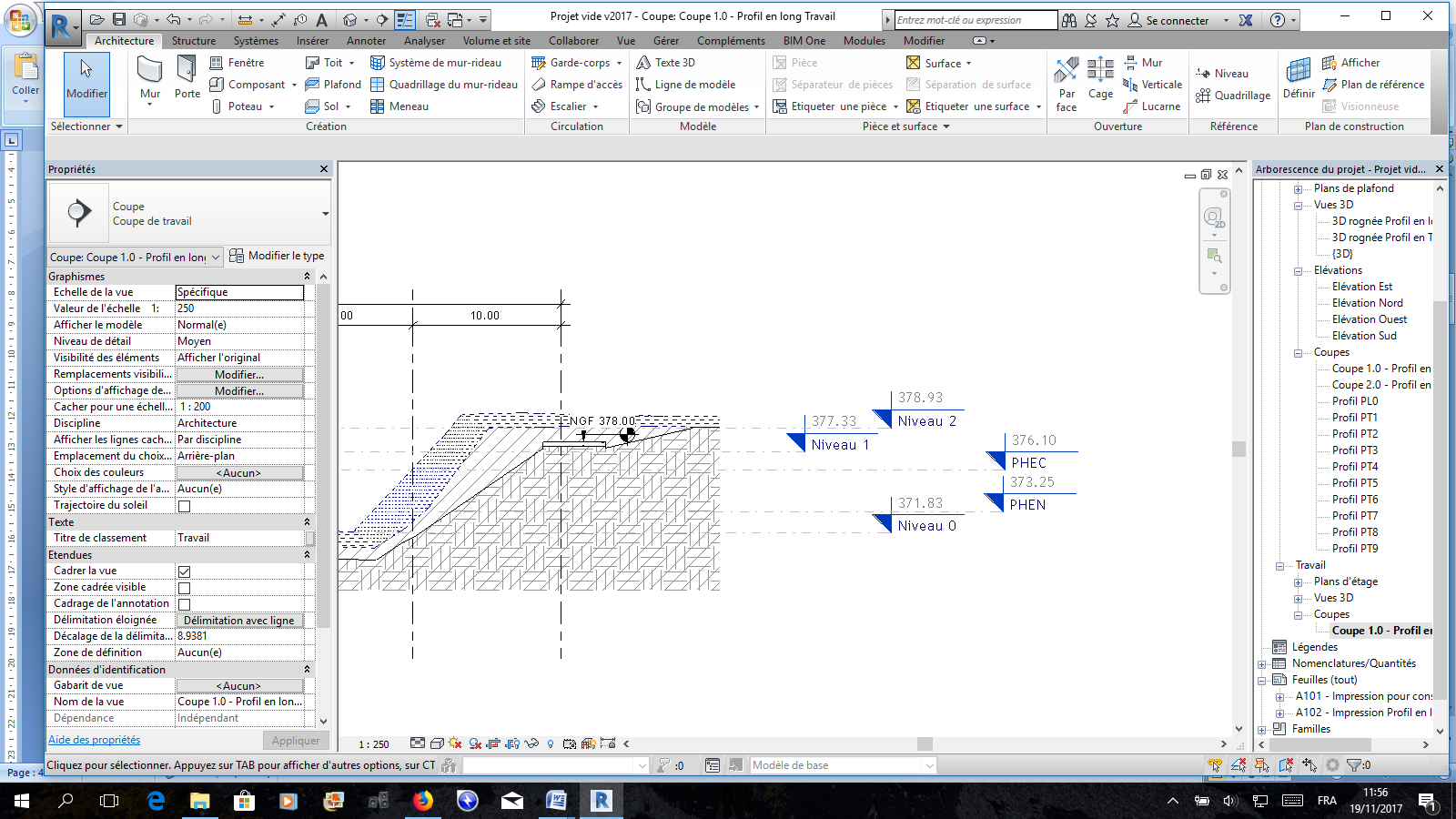 Une dernière opération est a effectuer :Appliquer la propriétés "travail" au paramètre de type "titre de classement" afin que toutes les vues soient classées correctement.Les unités de passage :Dans cette partie, nous expliquerons la création des gabarits de passages par la solution des volumes conceptuels. Ce n'est pas la seule démarche, mais elle comporte l'avantage d'être très visuelle.Se placer sur le niveau des plus hautes eaux navigables (PHEN) et commencer par masquer les surfaces topographiques.Un petit truc très "coquin" de Revit. Si en épurant la vue, les références de coupes ne sont pas présentes; dans ce cas, diminuer l'échelle afin d'être au minimum au 1/100°. Voilà ce que votre vue doit afficher :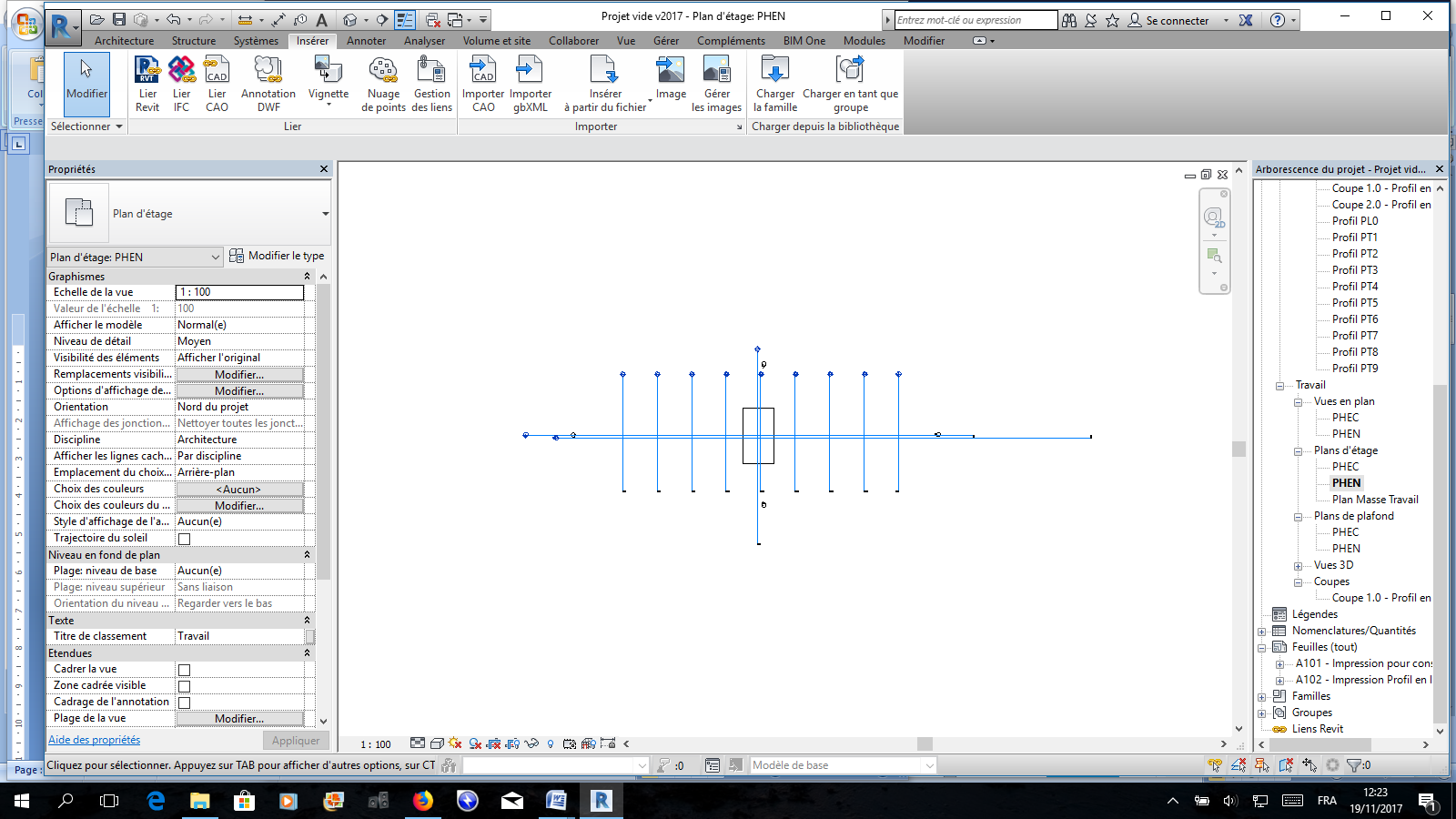 Si le rectangle du fond de fouille de l'appui intermédiaire n'est pas là, il est possible de modifier la plage de vue afin de donner au plan, une profondeur d'au moins 5.000 mètres.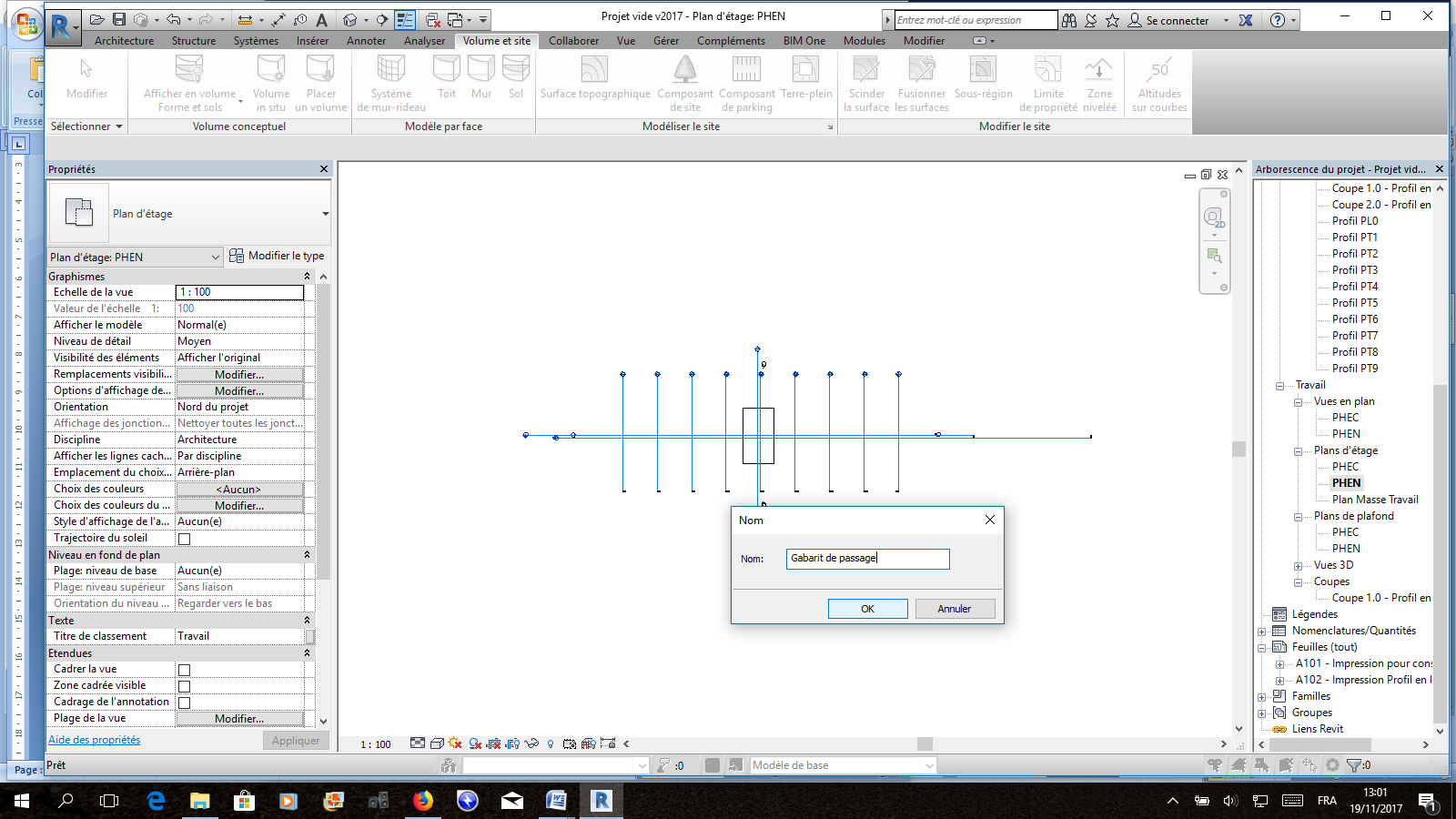 Lancer la commande de création d'un volume conceptuel, le nommer "gabarit de passage" et créer un rectangle aux dimensions définies par le sujet.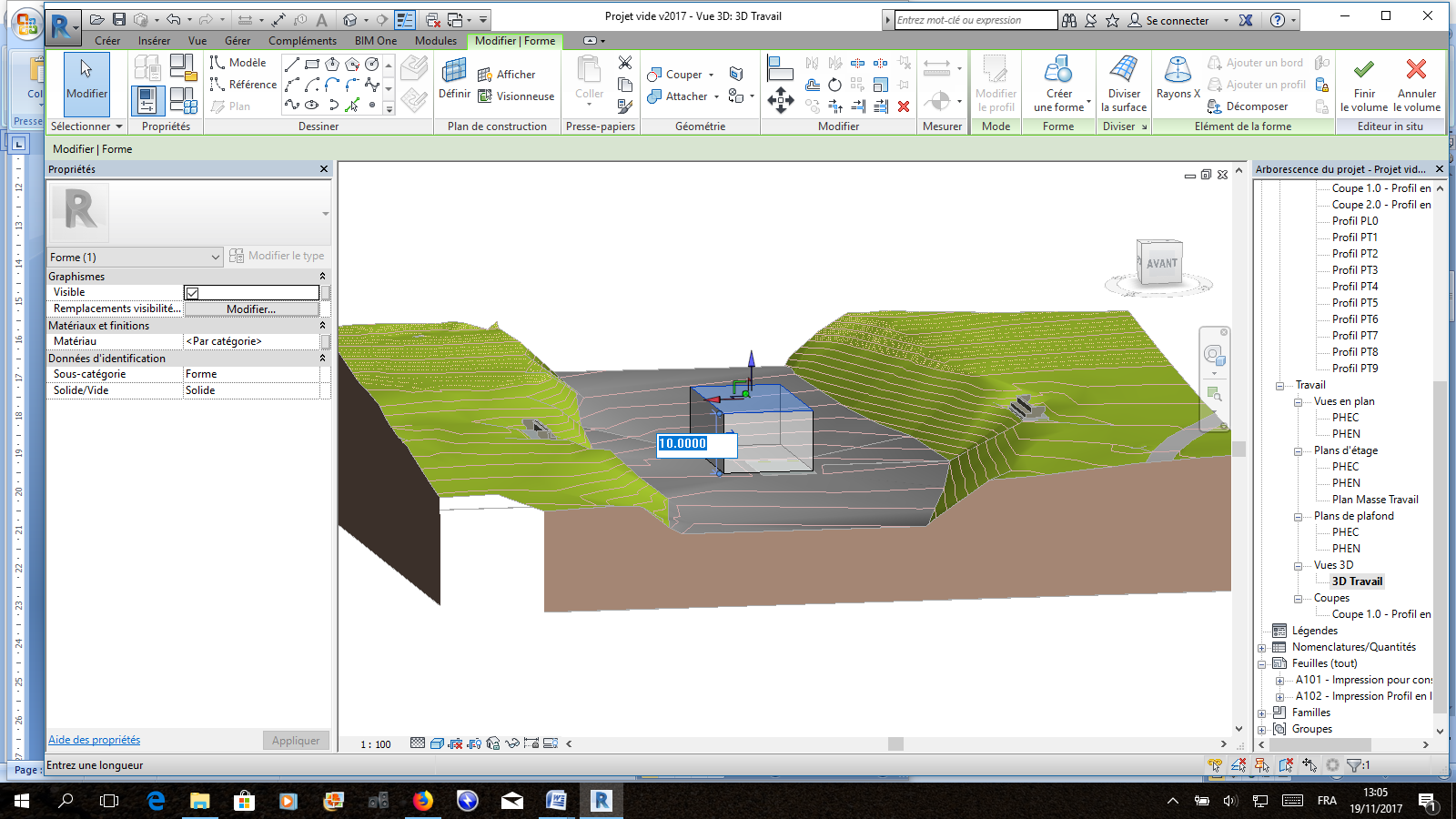 Afin de gérer la hauteur, il vous est conseillé de basculer sur la vue "3D travail". Par contre, pensez à bien sélectionner la face supérieure afin de caler la hauteur du gabarit.Le sujet vous de mande de placer 2 unités de passage. Charge à vous de les centrer à la fois sur la longueur et la largeur de la rivière par rapport aux profils (coupes) apparentes :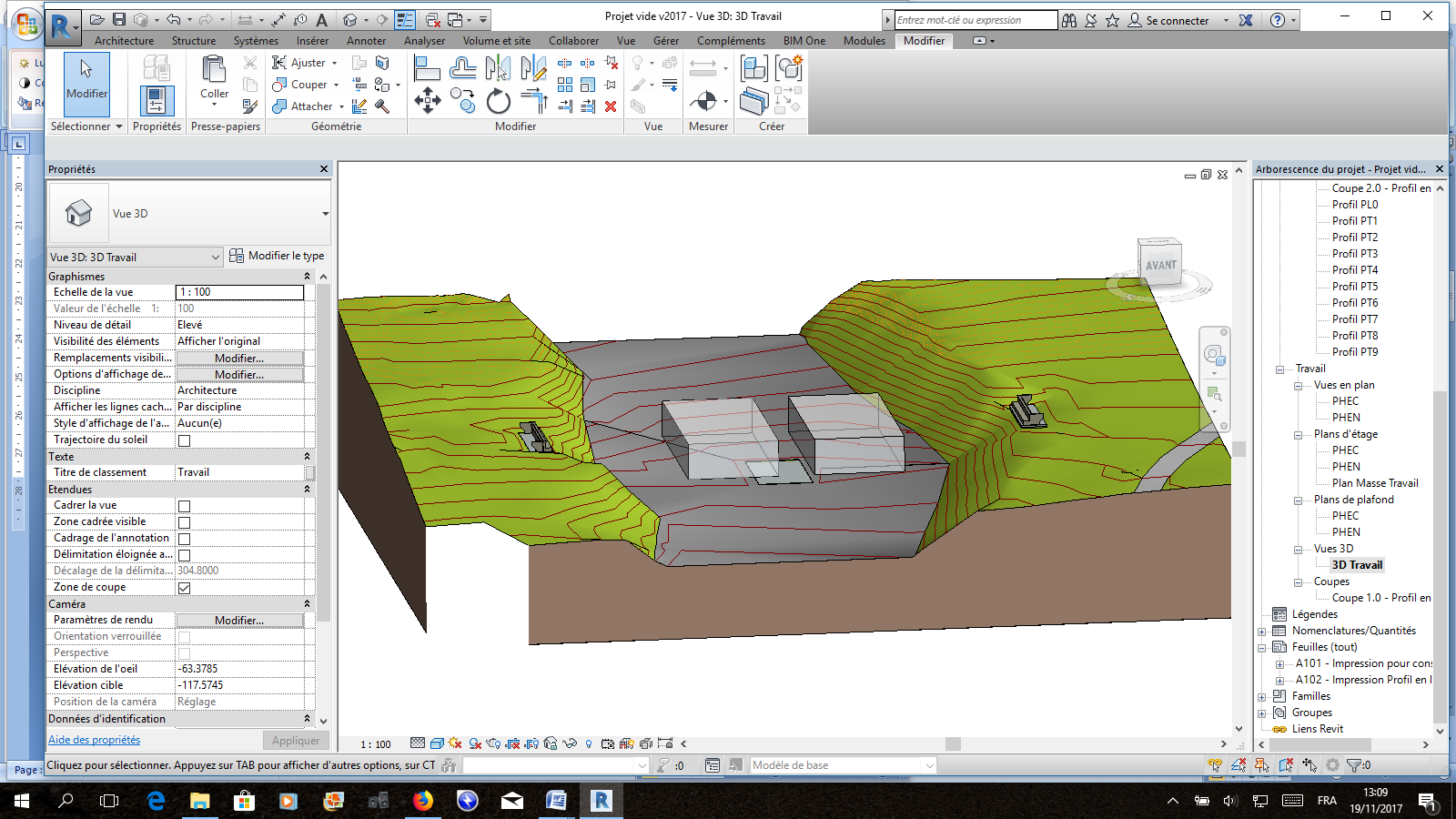 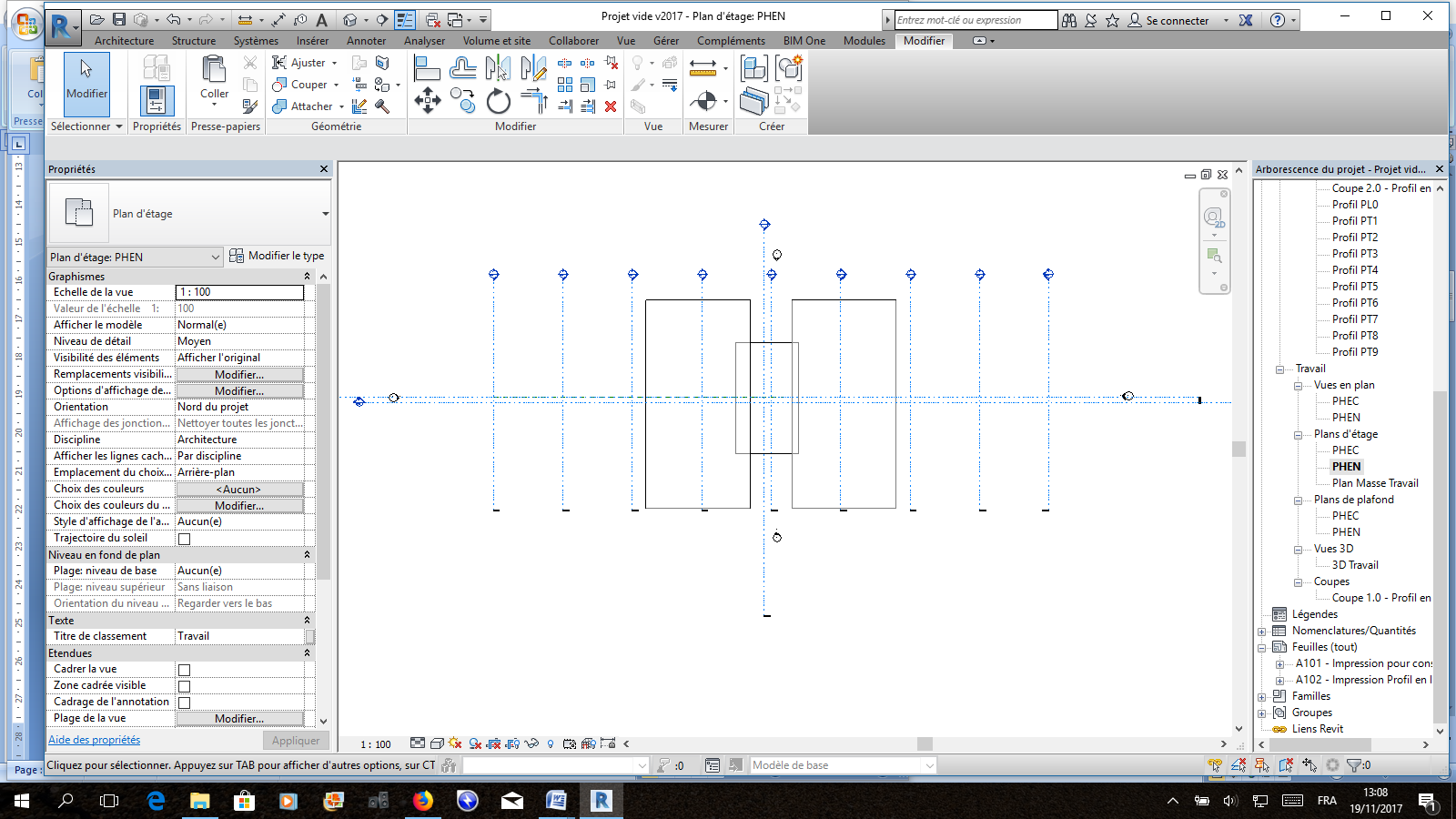 En rappel, ces unités de passage symbolisent des bateaux circulant sur la rivière. Il est donc important de les situés à des endroits ou effectivement ils risquent de passer.Limites inférieures de l'intrados du tablier :A ce stade, les points d'entrée et de sortie du pont sont placés ainsi que les zones de non obstacle. Ces contraintes vont permettre de valider les positions des culées mais aussi et surtout l'intrados du tablier.Sur la base des informations indiquées au point 2.3 et grâce aux données fournies par le sujet : Se placer sur la vue du profil en long (travail); dans le ruban d'architecture, choisir la commande "ligne de modèle.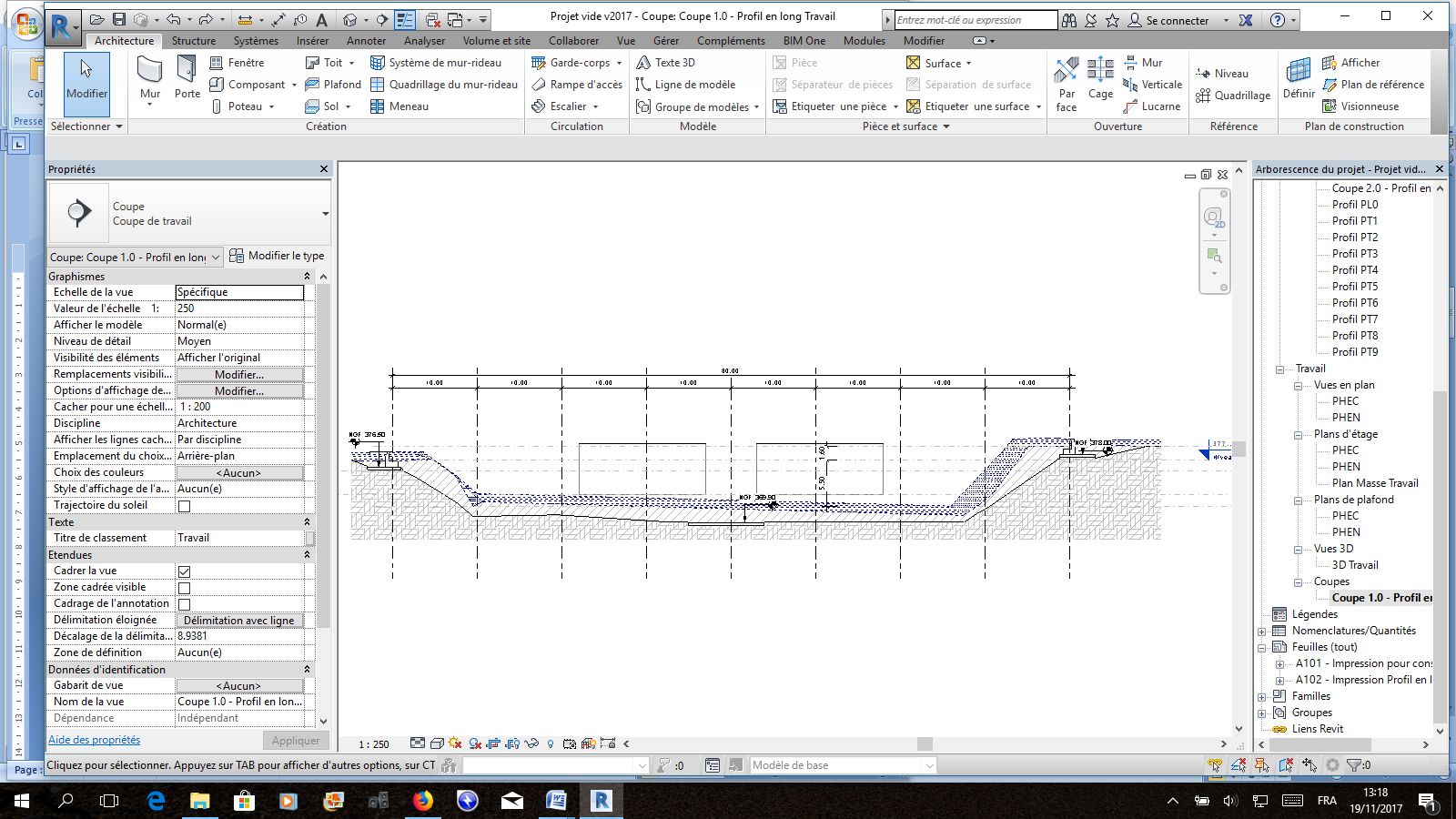 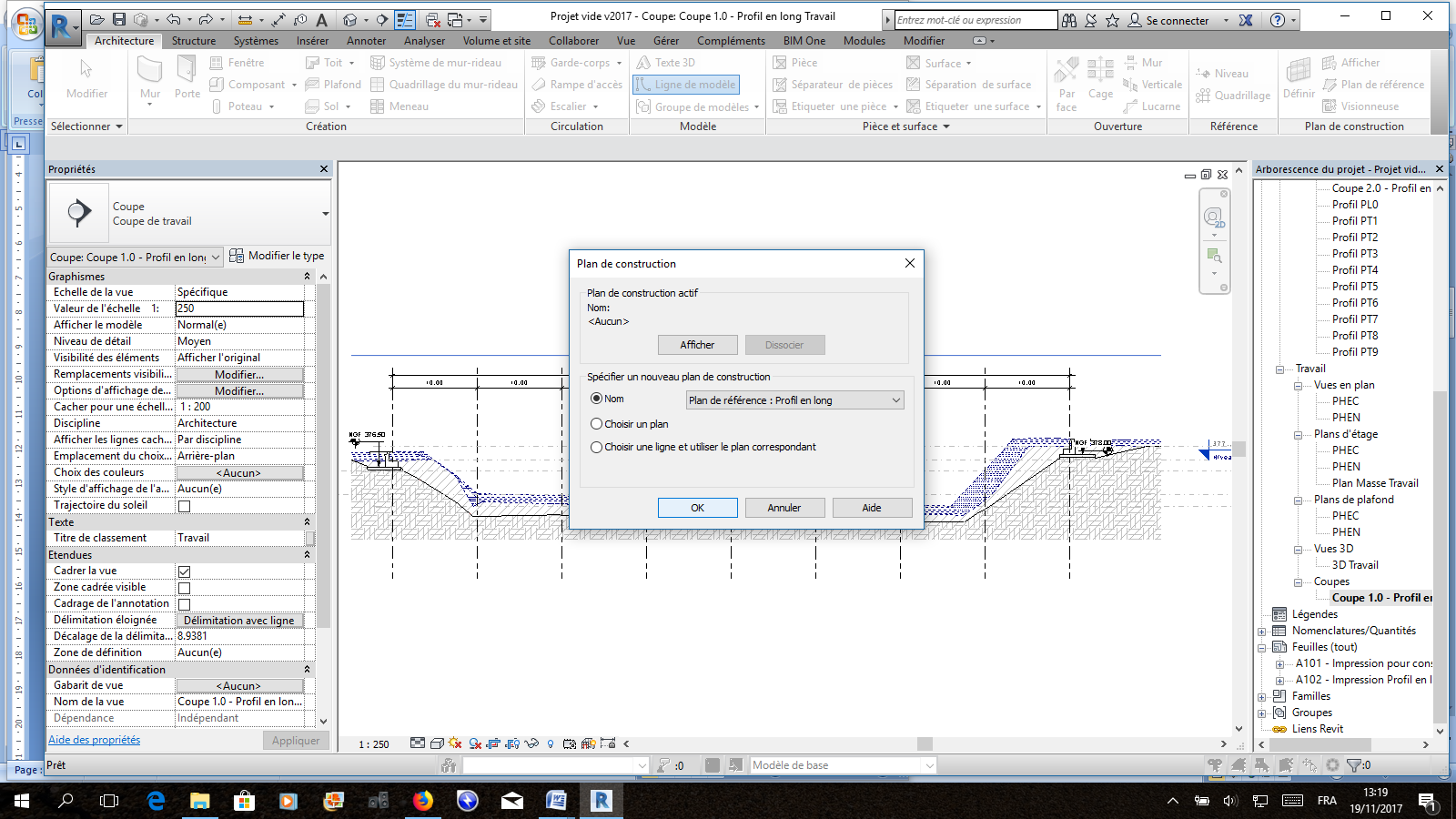 Normalement, Revit doit vous demander de choisir un plan de construction. En effet, il est nécessaire lorsque l'on est en vue d'élévation de choisir une référence pour chaque objet créé).Choisir le plan (déjà créé pour vous) nommé Profil en long. Il coincide avec la coupe du même nom.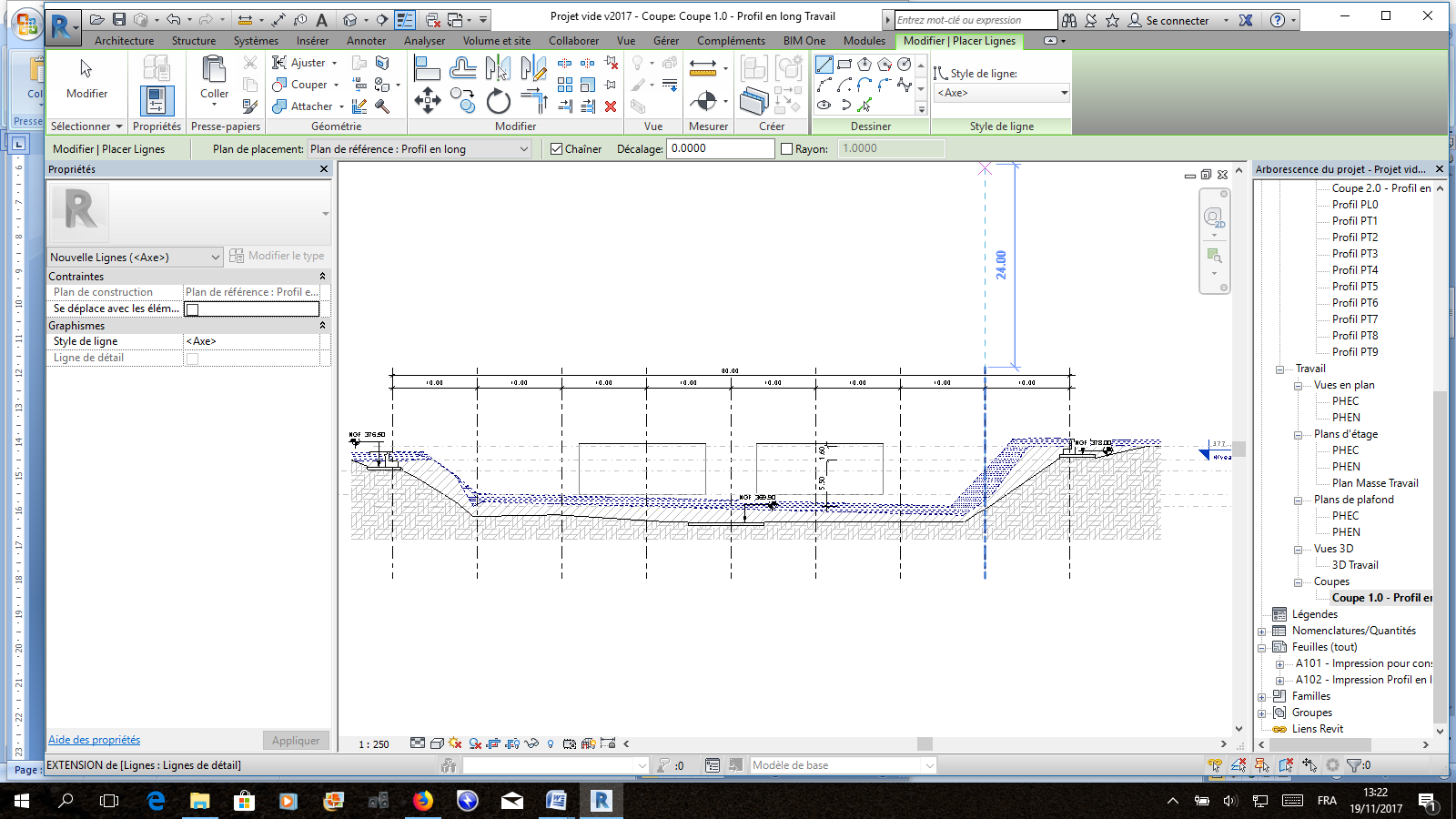 Choisir la ligne de modèle simple dans un premier temps puis dans le style, choisir Axe.Il reste maintenant à tracer cette première ligne conformément aux données du sujet (points de départ et d'arrivée) symbolisant le cas d'un tablier droit :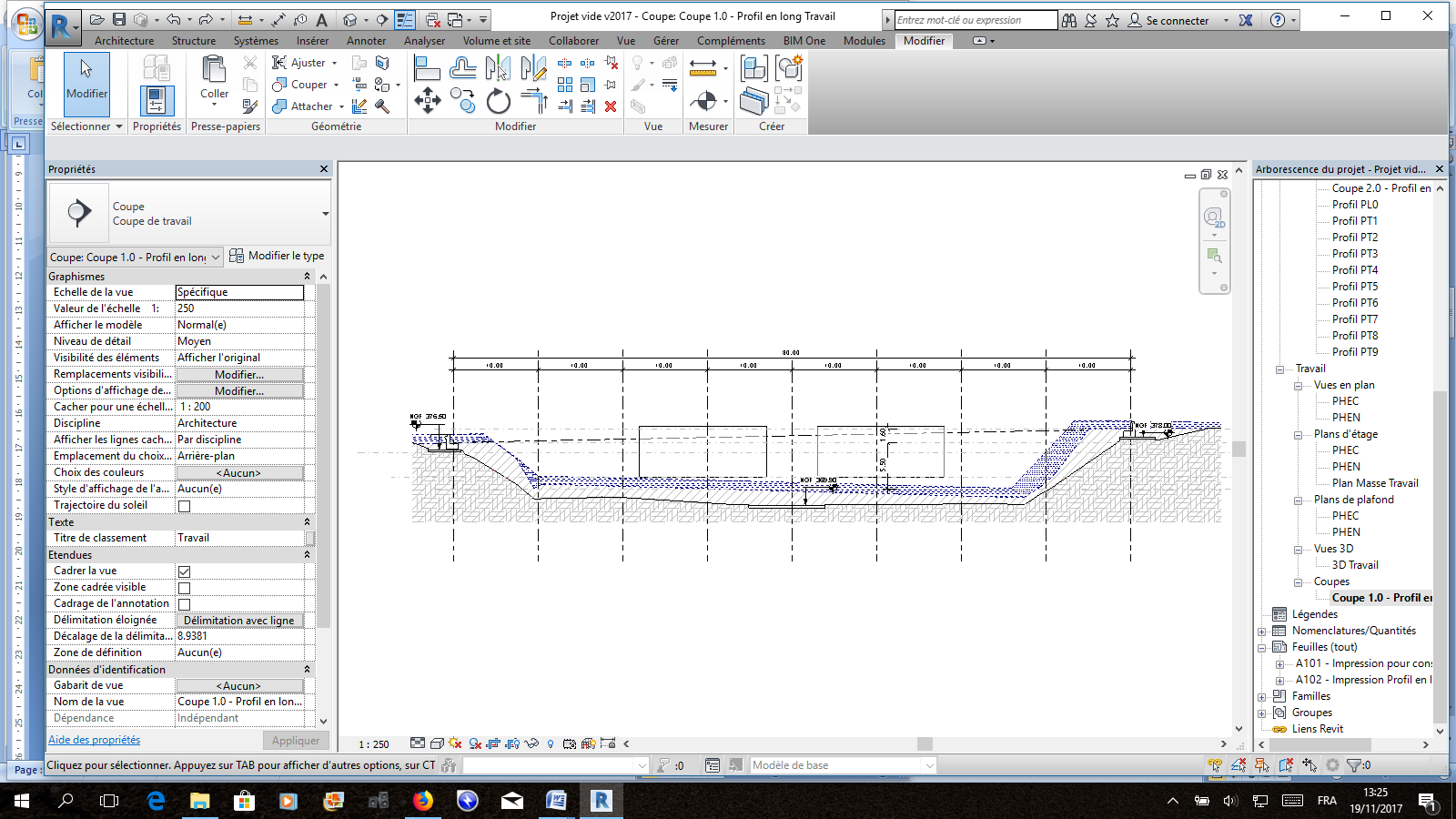 Le sujet vous demande de renouveler l'opération avec un arc cette fois-ci :Relancer la commande de ligne de modèle et choisir l'onglet "arc en 3 points".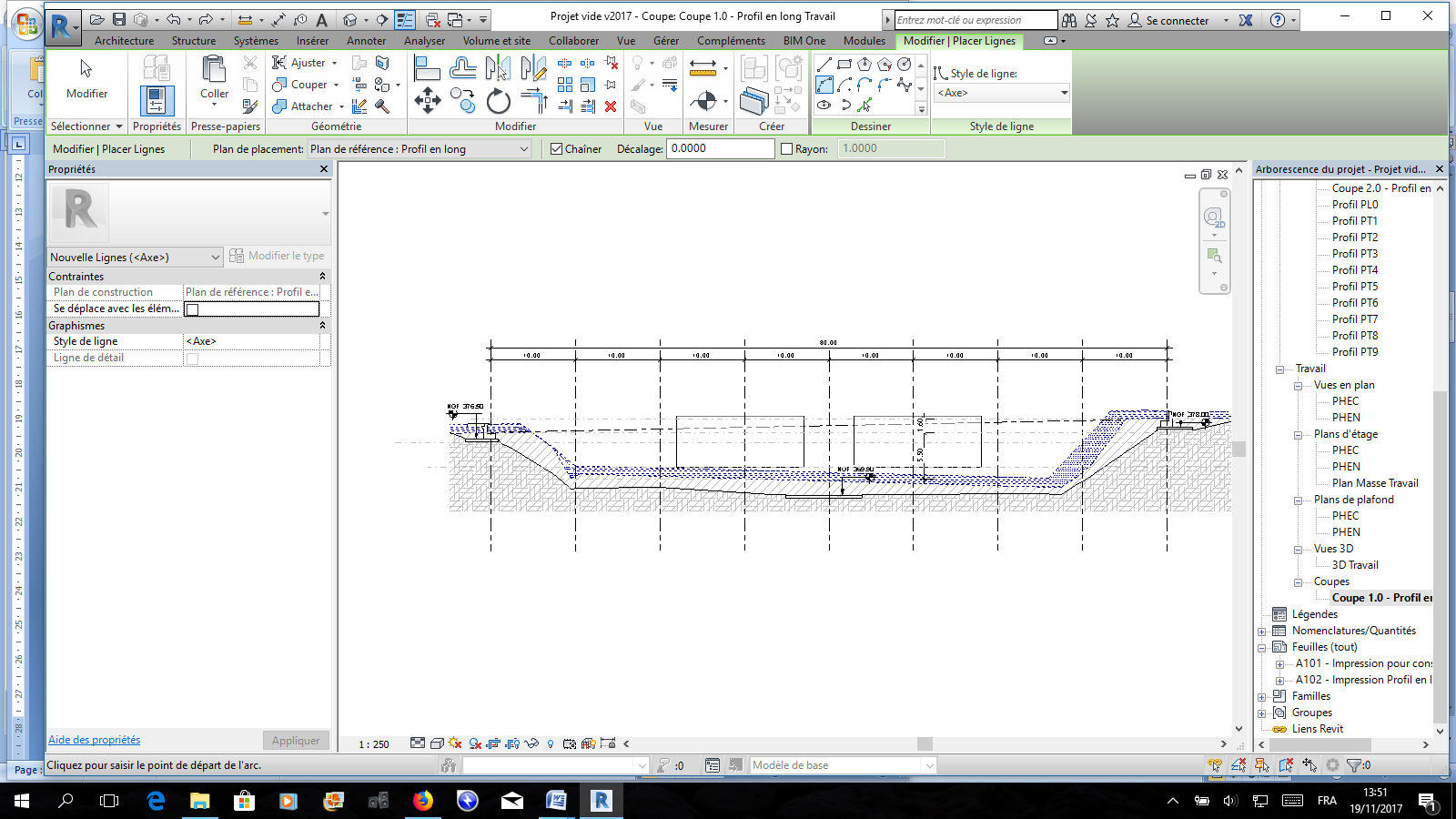 Le placement, si le rayon n'est pas spécifié, commence par le point de départ, le puis d'arrivée puis le point intermédiaire permettant de passer au-dessus de gabarit (prendre une petite marge de sécurité) :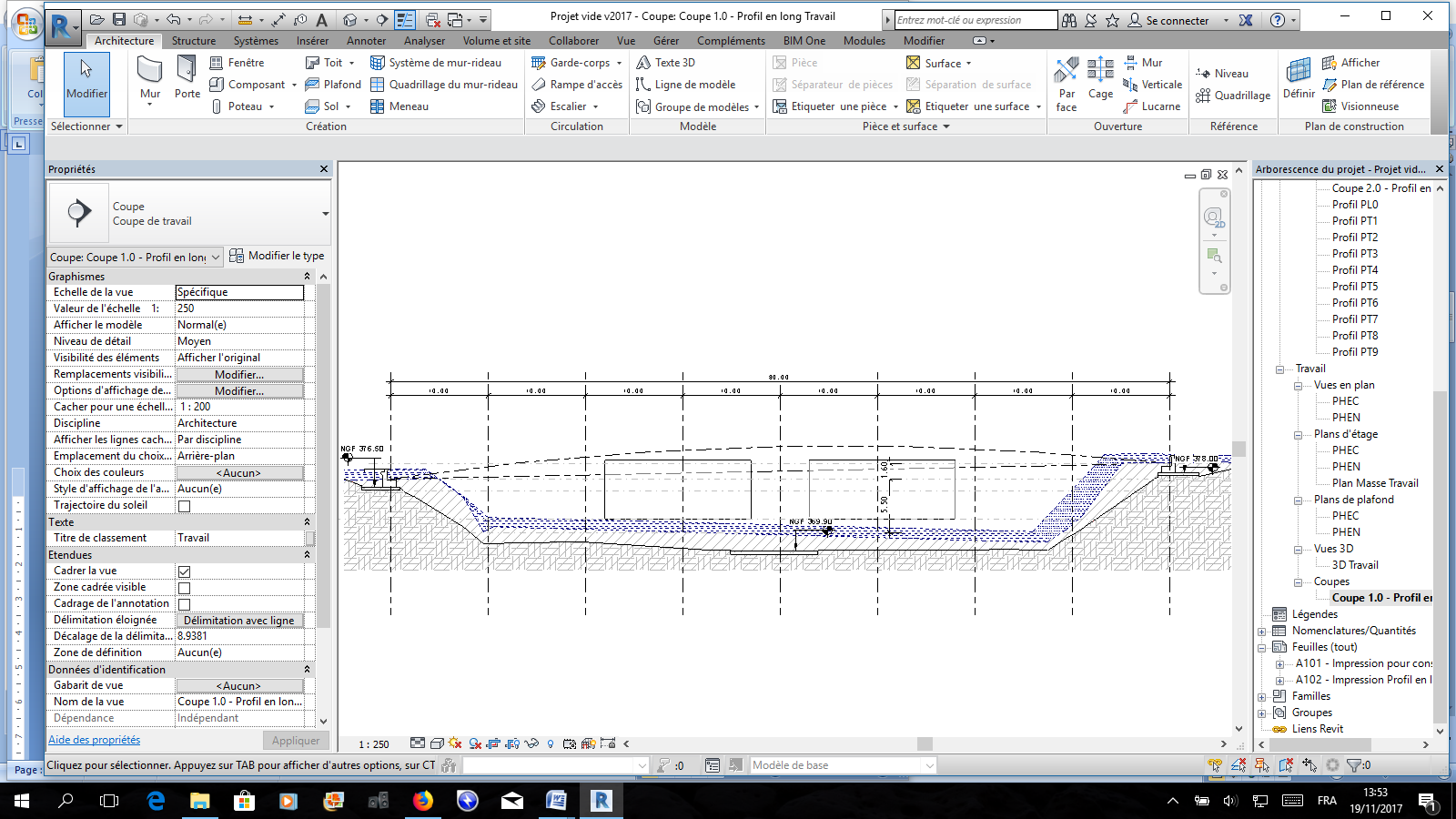 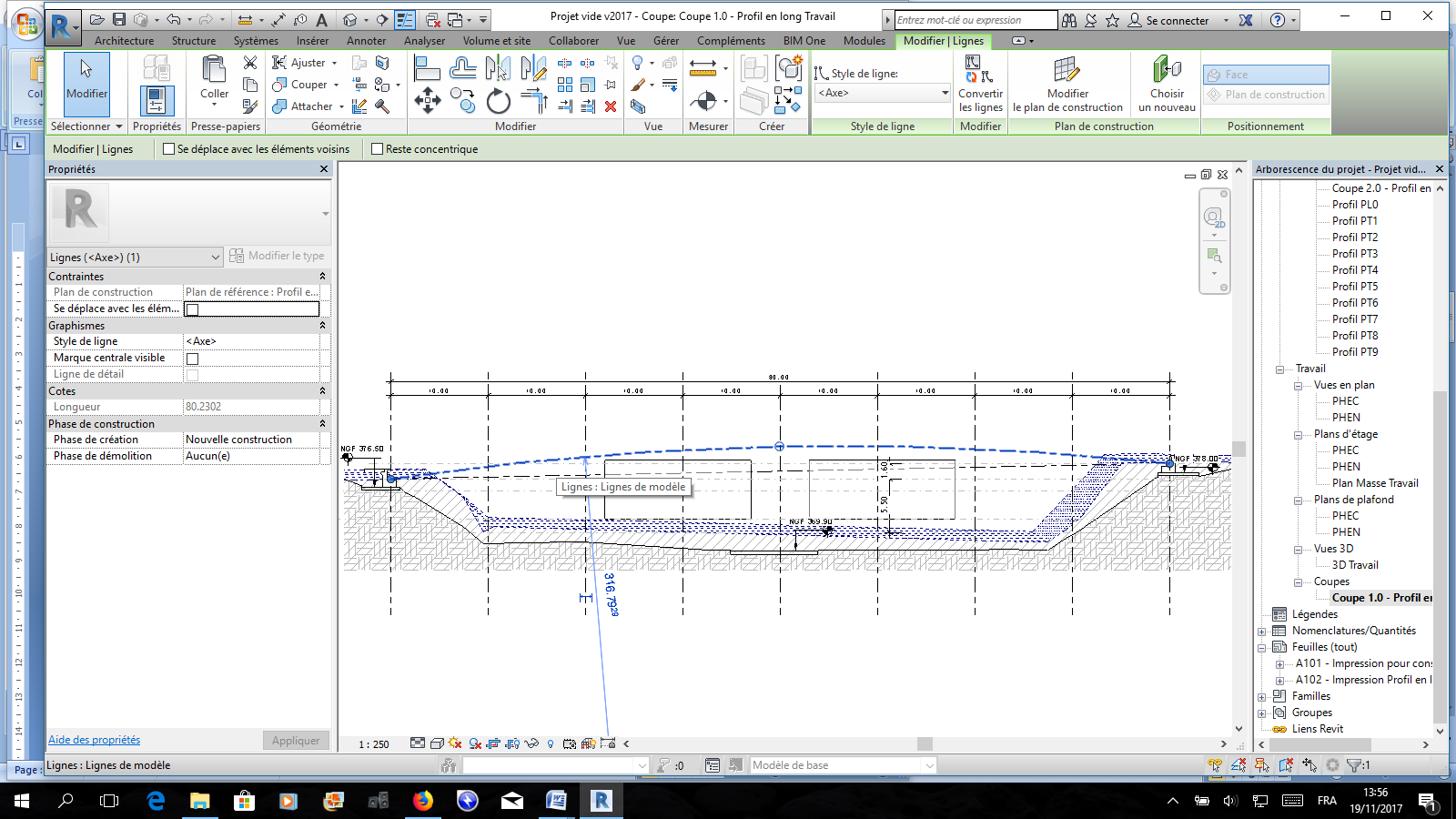 Afin de connaître les propriétés de l'objet (en l'occurrence, la longueur comme demandée dans le sujet), sélectionner la ligne et observer la propriété de longueur :Choix définitifs :Vous avez à ce stade définit la géométrie principale de l'ouvrage. Vous avez également acquis la méthodologie de modification.Ainsi, pour ce qui sont veulent modifier ces propriétés, vous avez toutes les informations nécessaires :Points d'entrée - culée Est/ouest :Altimétrie,Planimétrie.Tracé du profil en long :Courbure,inclinaison,Insertion des modèles de culées Une famille de culée e été réalisée au plus simple avec un volume conceptuel. Elle n'est pas paramétrable. Si la géométrie doit être changée, il sera nécessaire d'ouvrir et modifier les profils des volumes.Insertion de l'élément :La famille est déjà chargée dans le projet. Voici la procédure pour retrouver le modèle :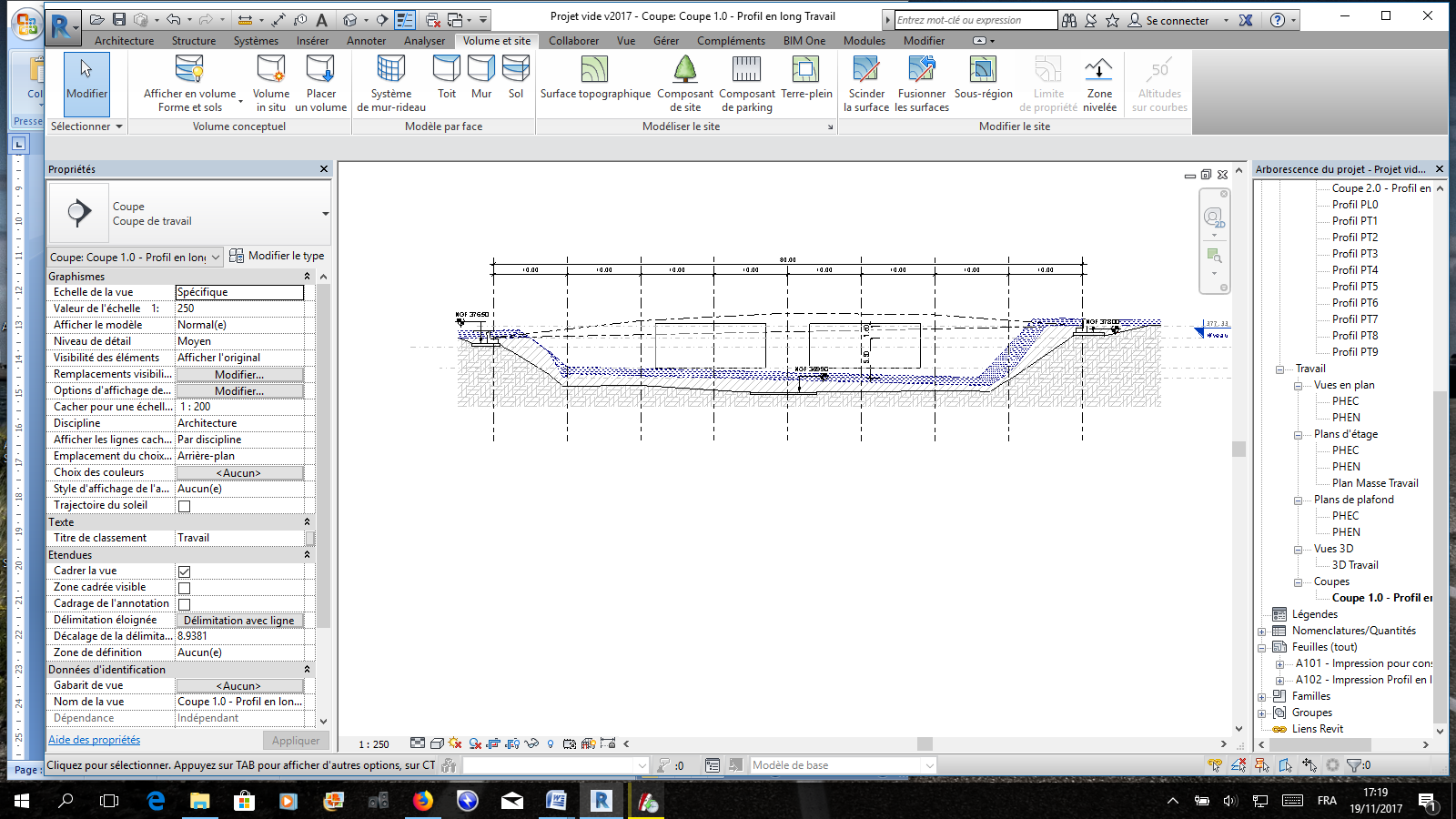 Dans le ruban volume et site, cliquer sur l'onglet "placer un volume". Dans la liste proposée dans la partie propriété, choisir "famille culée".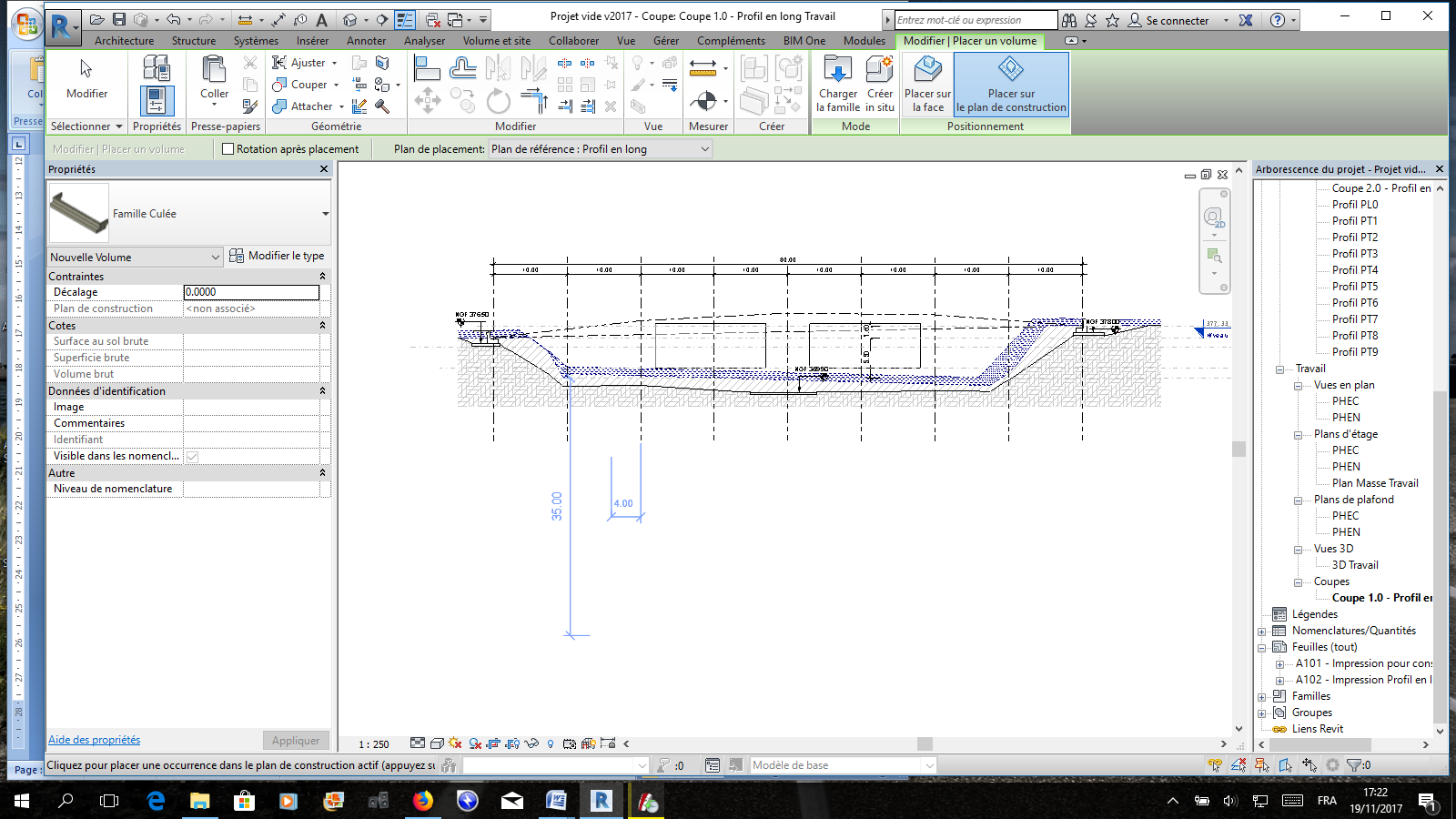 